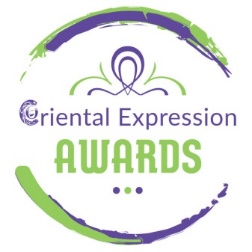 Έρχεται στην Αθήνα ο Μεγάλος Διεθνής Διαγωνισμός Οριεντάλ!6th Spring International Bellydance CompetitionSpecial Guests: Price Kayammer – Ntia PilatouΤην Κυριακή 20 Μαρτίου 2022 στις 11.00 στην Αρχιτεκτονική Live-Stage, το “Oriental Expression Awards” διοργανώνει για 6η συνεχή χρονιά, τον μεγαλύτερο Διαγωνισμό Bellydance.Το “Oriental Expression Awards” είναι ένας θεσμός που έχει σαν στόχο  την πραγματοποίηση διαγωνισμών χορού, έτσι ώστε όχι μόνο να προάγει τις παραδοσιακές αλλά και τις σύγχρονες χορευτικές τάσεις και τεχνικές, αλλά και να επιβραβεύει όλους όσοι υπηρετούν το χορό και προσπαθούν πάντα για το καλύτερο. Στον διαγωνισμό αυτόν μπορούν να λάβουν μέρος ερασιτέχνες και επαγγελματίες χορευτές από την Ελλάδα και το Εξωτερικό, με κατηγορίες για όλες τις ηλικίες και τα επίπεδα, και αφορά τόσο  παραδοσιακούς, όσο και μοντέρνους ανατολίτικους χορούς και, φυσικά το Tribal Fusion Bellydance.Οι ενδιαφερόμενοι πρέπει να δηλώσουν συμμετοχή το αργότερο μέχρι 7 Μαρτίου 2022. Περισσότερες πληροφορίες σχετικά με τις κατηγορίες, το κόστος και τους όρους συμμετοχής θα βρείτε εδώ:https://orientalexpressionawards.gr/diagonismos-2022/Μετά τον διαγωνισμό θα ακολουθήσει χορευτικό Show (20:00) στο οποίο θα χορέψουν οι εκπληκτικοί Prince Kayammer και Ntia Pilatou. Στην σκηνή επίσης θα ανέβουν Έλληνες και ξένοι ονομαστοί καλλιτέχνες.Για περισσότερα νέα και πληροφορίες επισκεφθείτε την σελίδα του event στο facebook: https://www.facebook.com/events/479620846883468?ref=newsfeedΚόστος Συμμετοχής στο Διαγωνισμό: 25 ευρώ.(Για κάθε επιπλέον συμμετοχή σε διαφορετική κατηγορία 15 ευρώ)Είσοδος θεατών στο Διαγωνισμό  και στο Show που θα ακολουθήσει: 10 ευρώΠροπώληση εισιτηρίων: Viva.grΠληροφορίες – Κρατήσεις:
Oriental Expression Awards
Αντιόπης 31, Άγιος Δημήτριος – Μετρό Δάφνης 
Τηλ. / Fax 210 9735 888 – Κιν. 699 711 6407 – 699 255 3320
www.orientalexpressionawards.gr – info@orientalexpressionawards.gr